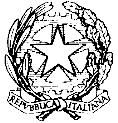 Ministero dell'Istruzione, dell'Università e della RicercaUFFICIO SCOLASTICO REGIONALE PER SCUOLA SECONDARIA DI I GRADO TITO LIVIO LARGO FERRANDINA A CHIAIA 3 - 80121 NAPOLI (NA) Tel. 081400485  Fax. 081400485  - Codice Fiscale: 80033420631 Codice Meccanografico: NAMM04900VE-mail namm04900v@istruzione.it                                                                             ALLEGATO AVerbale riunione per DipartimentoPremessa – Compiti dei Coordinatori di Dipartimento I Coordinatori di Dipartimento avranno cura di : raccogliere e coordinare le varie proposte  provenienti dai docenti di dipartimento e provvedere alla formulazione di una banca dati, nonché  illustrare quanto definito nei Dipartimenti  coordinare all’interno del Dipartimento che siano rispettati ed esauriti nella discussione, e quindi nella verbalizzazione secondo la modulistica predisposta,  tutti i punti all’o.d.g. della comunicazione del Dirigente                                                                        VERBALE  Il giorno __________________________alle ore _____________, regolarmente convocato dal Dirigente Scolastico, si riunisce nei locali della Scuola Secondaria di I grado Tito Livio il Dipartimento di _________________per trattare il seguente o.d.g:Insediamento Dipartimento e nomina del segretario verbalizzante………………………………………………………………………………………………………………………………………………………………………………………………………………………………………………………………………………………………………………………………………………………………………………………………………………………………………………………Programmazione didattica dipartimentale:Definizione dei criteri comuni per la valutazione delle competenze attraverso la progettazione dei compiti di realtà e attività in situazione (almeno n. 2 UDA per competenze nell’a.s. 2021/22 per tutte le classi come da PdM con utilizzo delle rubriche di valutazione)…………………………………………………………………………………………………………………………………………………………………………………………………………………………………………………………………………………………………………………………………………………………………………………………………………………………………………………………………………………………………………………………………………………...Concordare ed aggiornare  i criteri comuni per la formalizzazione della programmazione didattico- disciplinare e relativi criteri di valutazione ……………………………………………………………………………………………………………………………………………………………………………………………………………………………………………………………………………………………………………………………………………………………………………………………………………………………………………………………………………………………………………………………………………………Individuazione degli standard minimi di apprendimento, declinati in termini di conoscenze, abilità e competenze in tutte le classi parallele……………………………………………………………………………………………………………………………………………………………………………………………………………………………………………………………………………………………………………………………………………………………………………………………………………...Proposte operative di attività di  recupero/potenziamento e incentivazione delle eccellenze da programmare nel periodo stabilito dal collegio  e criteri di valutazione delle attività programmate in coerenza con le rubriche di valutazione allegate al PTOF………………………………………………………………………………………………………………………………………………………………………………………………………………………………………………………………………………………………………………………………………………………………………………………………………………definire i contenuti imprescindibili delle discipline, coerentemente con le Indicazioni Nazionali………………………………………………………………………………………………………………………………………………………………………………………………………………………………………………………………………………………………………………………………………………………………………………………………………………individuare le linee comuni dei piani di lavoro individuali.………………………………………………………………………………………………………………………………………………………………………………………………………………………………………………………………………………………………………………………………………………………………………………………………………………………………………..Modalità di verifica di tempi e risultati della programmazione.………………………………………………………………………………………………………………………………………………………………………………………………………………………………………………………………………………………………………………………………………………………………………………………………………………………………………Strumenti per il monitoraggio e la riduzione della dispersione scolastica e strategie per l’incremento del successo scolastico………………………………………………………………………………………………………………………………………………………………………………………………………………………………………………………………………………………………………………………………………………………………………………………………………………………………………..Ricerca e innovazione delle strategie metodologiche di insegnamento, incluso l’uso delle TIC, uso delle LIM, attività laboratoriali, pluridisciplinari, di ricerca –azione, role-playng, ecc.………………………………………………………………………………………………………………………………………………………………………………………………………………………………………………………………………………………………………………………………………………………………………………………………………………………………………Formulazione di proposte per l’acquisto di strumenti tecnici, lo sviluppo, l’elaborazione, l’utilizzazione e la conservazione di strumenti, materiali, documenti, nonché modalità per la diffusione e condivisione di materiali e documenti per garantire la diffusione delle buone pratiche……………………………………………………………………………………………………………………………………………………………………………………………………………………………………………………………………………………………………………………………………………………………………………………………………………………………………………………………………………………………………………………………………………………………………………………Programmazione DDI (Didattica Digitale Integrata) come da Linee Guida (Allegato A) del decreto del MI n. 89 del 07/08/2020………………………………………………………………………………………………………………………………………………………………………………………………………………………………………………………………………………………………………………………………………………………………………………………………………………………………………………………………………………Programmazione concordata con obiettivi/risultati di apprendimento e traguardi specifici (Allegato B delle Linee Guida)  per l’insegnamento dell’educazione civica  con relative rubriche di valutazione……………………………………………………………………………………………………………………………………………………………………………………………………………………………………………………………………………………………………………………Proposte  di aggiornamento/formazione……………………………………………………………………………………………………………………………………………………………………………………………………………………………………………………………………………………………………………………Letto, approvato e sottoscritto, la riunione si conclude alle ore………………                Il Coordinatore                                                                                                      Il Segretario 